Муниципальное бюджетное дошкольное образовательное учреждение«Ясли - сад № 72 г. Донецка»«Как дети спасли березу»/Музыкально-литературный досуг по охране природы/Подготовила:  музыкальный руководитель Насонова Е.Е.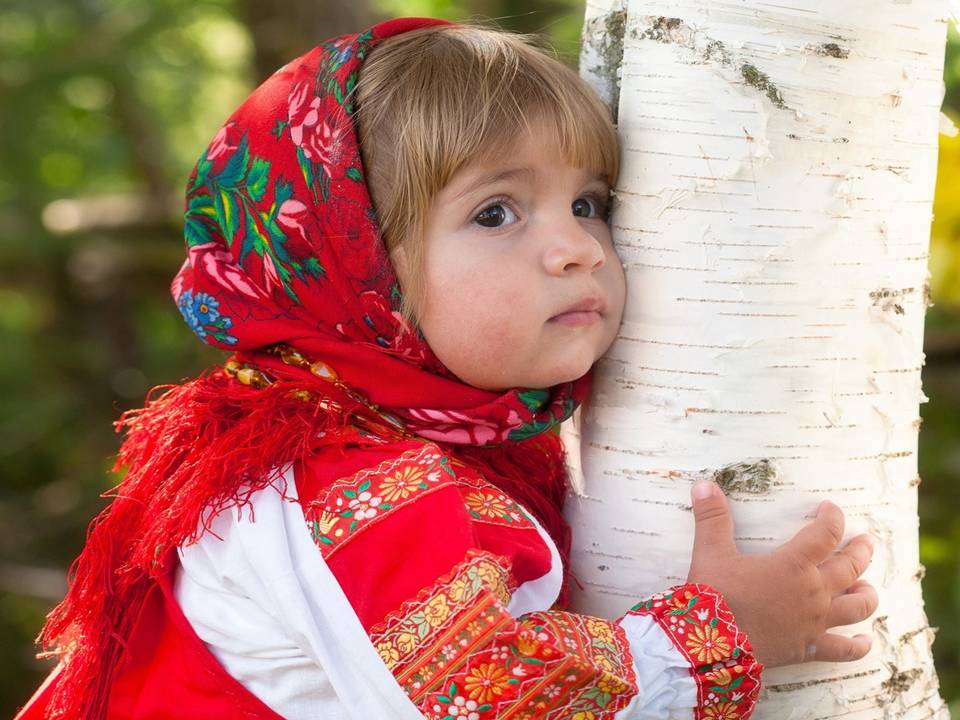 “ Как  дети  спасли  березку “                          / Музыкально-литературный досуг по охране природы /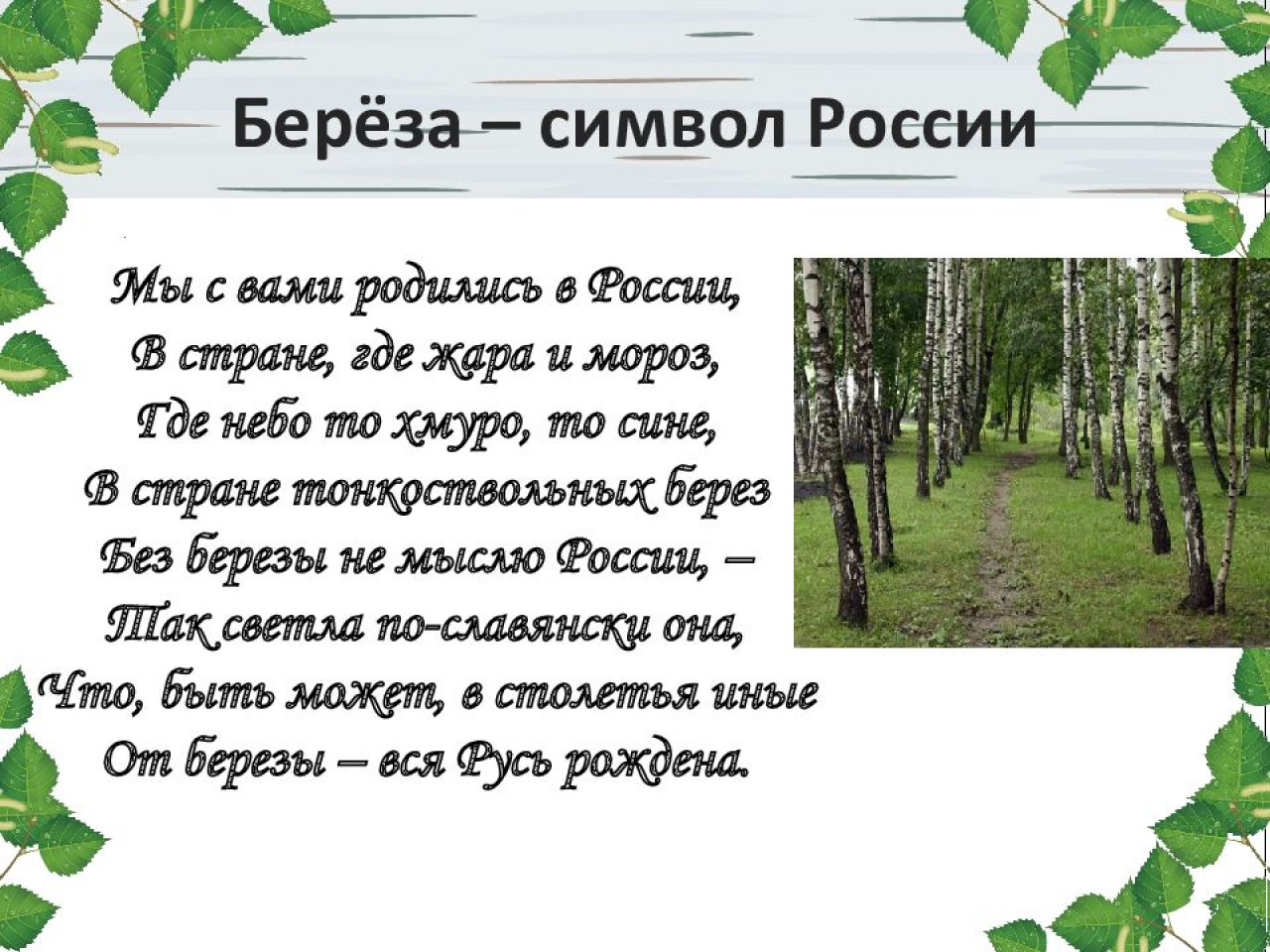 Программное содержание: прививать любовь к природе;                                              способствовать формированию понятия ‘ природа “,                                              как общего дома;                                             учить разумному поведению и бережному отношению к ней;                                             привлечь внимание детей к проблемам защиты окружающей                                             среды;                                             учить понимать и ощущать красоты природы посредством                                             поэзии, музыки, игры;                                             совершенствовать речь детей;                                             развивать фантазию, творческое воображение;                                             коммуникативное общение;                                             вызывать интерес к данной проблеме.                                                     “ Как дети спасли березку “                   / Музыкально-литературный досуг по охране природы /Атрибуты: веточки зелени / по 2 шт. на каждого ребенка /;                   макет дерева березы; топор / бутафория /; ведро;                   веночек из зеленых листьев для игры “ Венок “;                   искусственная травка, глина, ведро, лопаточка, коврик;                   музыкальные инструменты: треугольник для Березы,                   ложки, бубны, металлофоны, свистульки, музыкальные молоточки,                   колокольчики, погремушки для оркестра; cтол, одноразовые пластиковые                   стаканчики; поднос;                   костюм Березки;  русский национальный костюм девочки и русский                    национальный костюм мальчика; шапочки Жуков-вредителей;                   декорация березовой рощи.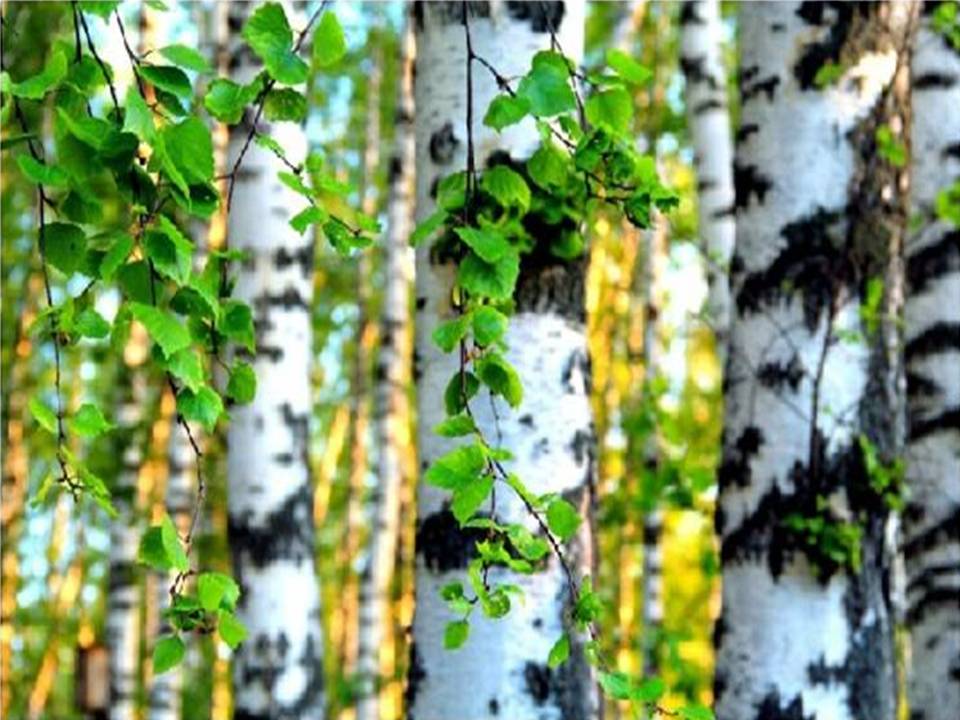 “ Как  дети  спасли  березку “                 / Музыкально-литературный досуг по охране природы /Музыкальный материал : 1/ Вход детей под русскую народную мелодию                                                “ Во поле береза стояла “ в исполнении оркестра народных                                                 инструментов в записи;                                            2/ Песня: “ Береза  моя  белая “,/ русская народная песня /;                                             3/ “ Игра с венком “, / Т. Ломова /;                                             4/ Выход Березки / “ Пошла млада за водой “, русская народная                                                 мелодия/;                                               5/ Творческая танцевальная импровизация                                                    Жуков – вредителей , /музыкальная заставка к выходу Лисы                                                   Алисы и Кота Базилио из к/ф “ Приключения  Буратино “/;                                               6/ Подыгрывание на металлофоне или треугольнике:                                                   “ Плач Березки “,/ “ Пластический этюд “ А.И.Бурениной /;                                              7/  Хоровод: “ Во поле береза стояла “, /русская народная                                                    мелодия /;                                              8/  Танец Березок , / мелодия русской  народной  песни                                                   “ Красный сарафан “/;                                              9/  Оркестр: “ Ах вы сени, мои сени “,/русская народная                                                    мелодия /;                                             10/  Выход детей из зала под музыку песни “ Живи, Земля”                                                    в исполнении группы “ Земляне “/ в записи /.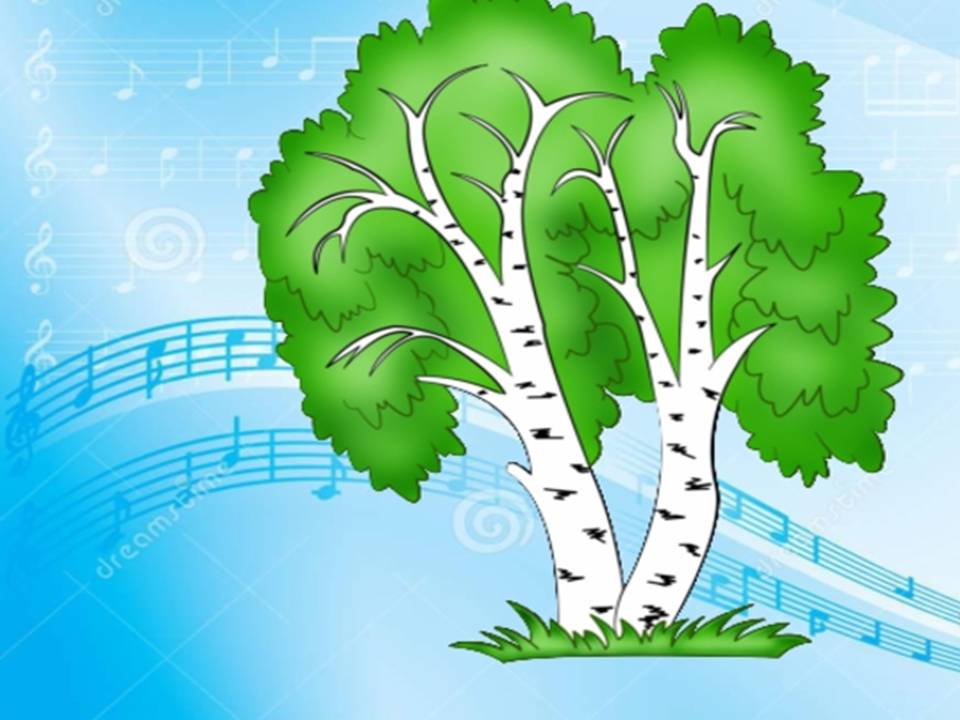 “ Как  дети  спасли  березку “                     /  Музыкально-литературный досуг по охране природы  /Дети входят в зал под русскую народную мелодию “ Во поле береза стояла “в записи оркестра народных инструментов; выполняют перестроение с веточками зелени.ВЕДУЩИЙ:    Природа – общий отчий дом, ребята,                          Нам защищать и охранять ее всем надо.                          Знай: у природы яркие, живые краски                          И пусть живет на планете земля без опаски.               Вам загадку я, ребята, загадаю.               Кто ответ найдет, кто отгадает?..                    Дружно встали у дорожки;                     К низу веточки спускаются,                     А на веточках сережки?ДЕТИ:      БЕРЕЗКИ!ВЕДУЩИЙ: Верно, дети, это березы./ На экране – изображение березовой рощи /.ВЕДУЩИЙ:   Люблю березку русскую,                        Она всегда с подружками                                                                                                          Под ветром низко клонится,                        И гнется, - но не ломится.ДЕТИ :      1. Береза – русская душа,                       До чего ж ты хороша!                   2. Своей кроной шелестит,                       И манит к себе, манит…                   3. Соком силы прибавляет,                       Всем здоровье укрепляет.ВЕДУЩИЙ:   Ребята, а хотите узнать историю  о белоствольной березке?ДЕТИ:              Да!ВЕДУЩИЙ:    Тогда рассаживайтесь поудобнее и слушайте.Дети садятся на стульчики.ВЕДУЩИЙ:   Когда-то в одной небольшой березовой роще появилось на свет                         маленькое растение.                         Сначала это был маленький тоненький росток с несколькими листочками.                                                                                                       / На экране – росток березы/.                         Летом его поливал дождик и припекало солныщко,                                                                                                       / cпецэффект: шум дождя/;                          зимой обдувало холодными ветрами и припорашивало снегом.                                                                                                     / На экране – заснеженный                                                                                                                            росток/                                                                                                                                                          /спецэффект: шум ветра/;                         Но росток стойко преодолевал все невзгоды.                         Просыпаясь каждую весну от зимнего сна, растение тянуло свои                          тоненькие веточки к солнышку, тянулось ввысь своим белоснежным                         стволом.                                                                                                            /Слайд – весеннее деревце /.                          Проходили годы. Постепенно хрупкий росток превратился в красивое                         дерево с ветвями, покрытыми нежным кружевом зеленой листвы.                                                               / Выносят макет дерева березы, ставят в центре зала /.                         Невозможно было не любоваться красавицей березкой.ВЫХОДЯТ ДВОЕ ДЕТЕЙ:   1. У красы – березки                                                      Зелены косицы.                                                 2.  У красы – березки                                                      Платье серебрится.Дети – солисты исполняют русскую народную песню:” Береза моя белая “.                    Береза моя, березонька,                    Береза кудрявая!                    Cтоишь ты, березонька,                     Посередь долинушки;                     На тебе, березонька,                     Листья зеленые;                     Под тобой, березонька,                     Красны девушки поют;                     Под тобой, березонька,                     Красны девушки                     Венки плетут.ВЕДУЩИЙ: Давайте с вами поиграем,                       Белая березка к себе всех созывает.Проводится: ”ИГРА С ВЕНКОМ”, / русская народная мелодия “ А я по дугу “ /./ II вариант – использование музыки к игре Т.Ломовой “ Передача платочка”/./ Дети встают в круг. Под музыку передают друг другу венок; с окончанием музыки в центр выходит девочка, у которой в руках оказался венок; надевает его на голову, и танцует под русскую народную мелодию “ Светит месяц”. Если венок оказался в руках у мальчика, - то он приглашает на танец рядом стоящую девочку; надевает ей на голову веночек, и они танцуют в паре/.ВЕДУЩИЙ: Ой, какие молодцы!                       Наплясались от души!                       Березке понравилось.                       Посмотрите, оживает…                       Свои ветви расправляет!Выходит девочка в костюме Березки, танцует / свободное творчество /, и низко кляняется.БЕРЕЗКА:    Как на мне кора белая,                      Листья широкие,                      У меня ветви высокие…ВЕДУЩИЙ:  Ой, не хвалися, березонька,                        Не ты кору свою отбелила,                        Не ты свои листья широчила,                        Не ты свои ветки высочила.ДЕТИ / поочередно /: Отбелило кору ясно солнышко,                                        Широчил листья да буйный ветер,                                          Высочил ветки да мелкий дождик.ВЕДУЩИЙ:    Верно, дети.                         Для того, чтобы из маленького ростка выросло большое красивое дерево,                         необходимо чтобы и солнышко его согревало, и дождик поливал, и ветерок                         широчил листочки.                        В народе говорят:  “ КАКАЯ БЕРЕЗКА, ТАКОВА И ОТРОСТКА “.                        А вы знаете пословицы и поговорки о березе?ДЕТИ:          1. БЕРЕЗА – НЕ УГРОЗА,                          Где стоит, там и шумит.                     2. Береза ума дает.                     3. Кривая береза не удержит снега,                         Плохой человек – не сдержит слова.                     4. Для врага и береза – угроза.                     5. Береза – душа,                         Русская краса.                     6. Как у нашей у березки                         Нынче зелены сережки.                    7. Береза стройна и нежна,                        Как девичья краса.ВЕДУЩИЙ:  Молодцы!                       Много пословиц и поговорок знаете.                       А теперь все дружно                       Встанем в хоровод,                       О березке звонко                       Каждый запоет.ХОРОВОД: “ АЙ  ДА  БЕРЕЗКА! “, / музыка Т. Попатенко, cлова Ж. Агаджановой /.По окончании хоровода дети прощаются с березкой и на прощание машут ей рукой,рассаживаясь по местам.ВЕДУЩИЙ:  Осталась березка одна скучать в чистом поле.                        И вот как-то ранним весенним утром в рощу пришли люди.                        Они ходили, все вокруг осматривали, а потом увидели красавицу березку и                          обрадовались.ВЗРОСЛЫЕ:  Нам такая березка и нужна .БЕРЕЗКА:      Конечно, нужна, -   ВЕДУЩИЙ:                       [ зашелестела листвой береза]                                              ВЕДУЩИЙ:  Она же привыкла, что все относились к ней очень хорошо.                        Но что это?                        Человек взял топор и ударил им по белоснежной коре.БЕРЕЗА :     Ой, -   ойкнула береза.                      За что?                       Больно!ВЕДУЩИЙ:  Из свежей раны начал вытекать прозрачный сладковатый березовый сок,                        который люди начали собирать в банки и бидоны.БЕРЕЗКА:  Ничего, -ВЕДУЩИЙ: [ пыталась успокоить себя береза ]БЕРЕЗА:   Немного соберут сока и пойдут.                   Надо потерпетьВЕДУЩИЙ: Наконец нежданные гости покинули рощу, даже не подумав позаботиться                       о раненом деревце!  С открытой раны сочился и сочился сок. На легкую                        наживу собралось много разных вредителей. Они сверлили рану, не давая                       ей зажить.    “ ТАНЕЦ  ЖУКОВ -ВРЕДИТЕЛЕЙ “, / творческая импровизация  детей /./ Музыкальная заставка “минус” к выходу Лисы Алисы из к/ф “ Приключения Буратино “/ВЕДУЩИЙ:  Бедной березе стало дурно.                        Беспомощно она тихо застонала.Береза подыгрывает на металлофоне или треугольнике мелодию “Пластического этюда “/ “ Ритмическая мозаика “ А.И.Бурениной /.    ВЕДУЩИЙ:  Но к счастью тут наведались добрые друзья – братик и сестричка из                         соседнего села.  БРАТИК:   Слышишь, кто-то плачет?..                   Кого-то грусть, тоска съедает…СЕСТРИЧКА: Какая грустная мелодия звучит.                          Кого же тут обидели?..БРАТИК:  Молчит./ Ходят, прислушиваются, затем замечают березку/.БРАТИК И СЕСТРИЧКА /вместе/: Здравствуй, Березка!/ Обходят вокруг дерева /.        ДЕВОЧКА:      Ой, что это с тобою?МАЛЬЧИК:  Какие злые люди покалечили тебя и бросили?ДЕВОЧКА:    Нельзя так бросать больное деревце.МАЛЬЧИК:   Надо его полечить.ВЕДУЩИЙ:   Дети почистили рану от насекомых, закрыли отверстие травкой, а потом                           еще и замазали его глиной. / Дети имитируют движения/.                                                                               Сок перестал вытекать.МАЛЬЧИК:    Так лучше.ДЕВОЧКА:     Теперь все будет хорошо.МАЛЬЧИК               И ДЕВОЧКА/вместе/:    До свиданья, Березка,  не болей!МАЛЬЧИК:   А мы пойдем твоих подружек навестим.                         Все ли у них в порядке? ДЕТИ:     1.   Не руби березки белой,                       Не губи души лесной.                       Не губи и зла не делай,                       А особенно весной.                2.   Не губи, не тронь березы,                      Обойдись с ней по-людски,                      А иначе брызгнут слезы,                      Сам засохнешь от тоски.Девочка и мальчик уходят.ВЕДУЩИЙ:  У задумчивой березки                        На ветвях висят сережки.                        Ты, березка, не грусти,                        С нами пляску заведи.ДЕТИ ИСПОЛНЯЮТ ХОРОВОД : “ ВО ПОЛЕ БЕРЕЗА СТОЯЛА “,/ русская народная мелодия/.По окончании хоровода выходят двое детей и читают стихотворение А.Прокофьева“ ЛЮБЛЮ  БЕРЕЗКУ  РУССКУЮ “.Люблю березку русскую               То светлую, то грустную  В белом сарафанчике,С платочками в карманчиках.С красивыми застежками,С зелеными сережками.     Люблю ее нарядную,      Родную, ненаглядную;      То ясную, кипучую,       То грустную, плакучую.ВЕДУЩИЙ:   Березки белые,                         Березки чистые                         Всегда веселые                         Всегда лучистые                         К теплу и свету                         Ветвями тянутся                         Весне и лету                         Все улыбаются.                                                        / С. Брандис /.ДЕВОЧКИ ИСПОЛНЯЮТ ТАНЕЦ:” Б Е Р Е З К И “, / мелодия песни “ Красный сарафан” в записи /.ВЕДУЩИЙ:  Дети еще не раз приходили в рощу посмотреть как чувствуют себя раненые                         деревья. Раны зажили и благодарные березки тихим шелестом листвы                         приветствовали своих гостей.                        Приятно было отдыхать в тени деревьев и слушать музыку./ Девочка и мальчик расстилают коврик и присаживаются у любимой березки /.ДЕТИ ИСПОЛНЯЮТ РУССКУЮ НАРОДНУЮ МЕЛОДИЮ “ АХ, ВЫ СЕНИ, МОИ СЕНИ” в  о р к е с т р е . ДЕВОЧКА:       Ваня, Ванечка, вставай,                           Со мной в” Прятки” поиграй!ИГРА:” П Р Я Т К И “ или  “ УЗНАЙ ПО ГОЛОСУ “.Девочка и мальчик убегают.ВЕДУЩИЙ:   Прошло теплое лето, пролетели дождливая осень и снежная зима.                         Снова пришла весна. Под теплыми лучами солнца березка проснулась,                         согрелась, наполнилась живым соком.                          Снова к березке заглянули знакомые братик и сестричка.Девочка – Березка прячется за деревом.ДЕТИ:              - Привет, красавица!/ девочка и мальчик похлопывают ладошками по белому стволу/.                           - Как твое здоровье?БЕРЕЗКА:    Спасибо, хорошо,- ВЕДУЩИЙ:                  [зашептала, зашелестела березка]ВЕДУЩИЙ: И вдруг дети увидели, что с маленькой веточки начал капать прозрачный                        сок.ДЕТИ:         Неужели это для нас?БЕРЕЗКА:  Да, да,-ВЕДУЩИЙ:                     [нежно качала береза своими ветвями]./ Дети берут ведерко /ДЕТИ:         Посмотрите, что нам подарила березка…          МАЛЬЧИК: Какой необычный подарок,-ДЕВОЧКА:                      настоящий березовый сок…ВЕДУЩИЙ: Это береза вас за добро отблагодарила;                       оставайтесь всегда такими добрыми и милосердными.                       Живите в согласии с природой, и она вам всегда ответит добром.ДЕВОЧКА: Каждому живому существу на свете                      Должно свое быть место на планете.МАЛЬЧИК: Каждый из нас природу защитит,                      О каждом деревце душа у нас болит.ВЕДУЩИЙ:  Руками добрыми природу сохраним,ВСЕ ДЕТИ:    Мы в обиду ее никому не дадим!/хором/ДЕВОЧКА:    Пусть береза, как невеста,                        Бережет свою красу.МАЛЬЧИК:    Ей не в печке жаркой место,-                         Место ей всегда в лесу.                                                                           / В. Боков /.   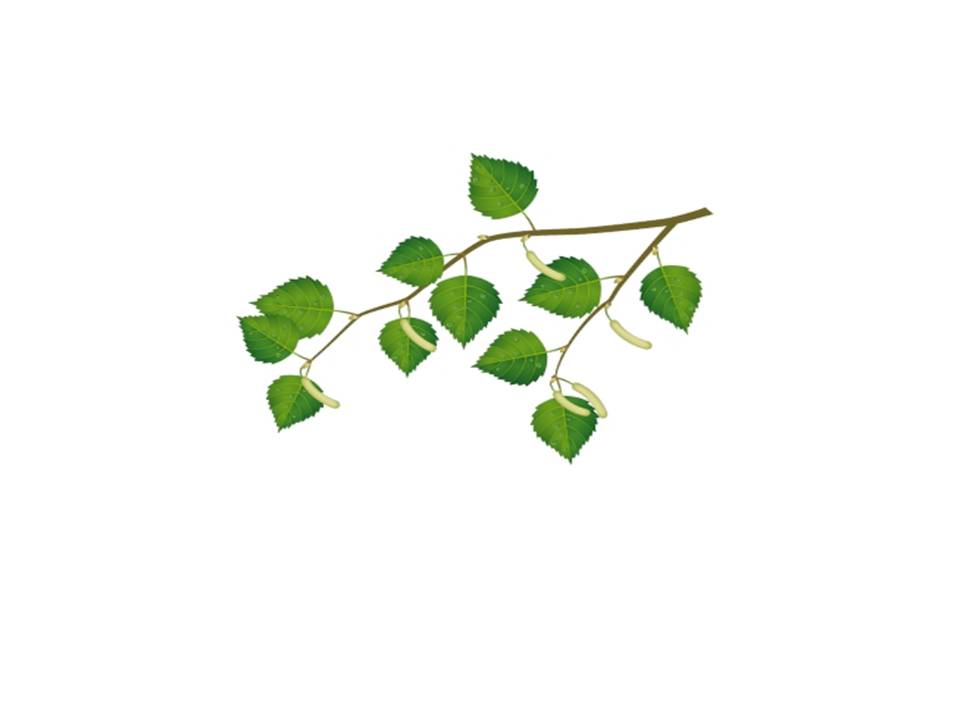 ДЕВОЧКА – БЕРЕЗКА  танцует под русскую народную мелодию; дети хлопают в ладоши.По окончании пляски  Ведущий вместе с Березкой угощают всех березовым соком.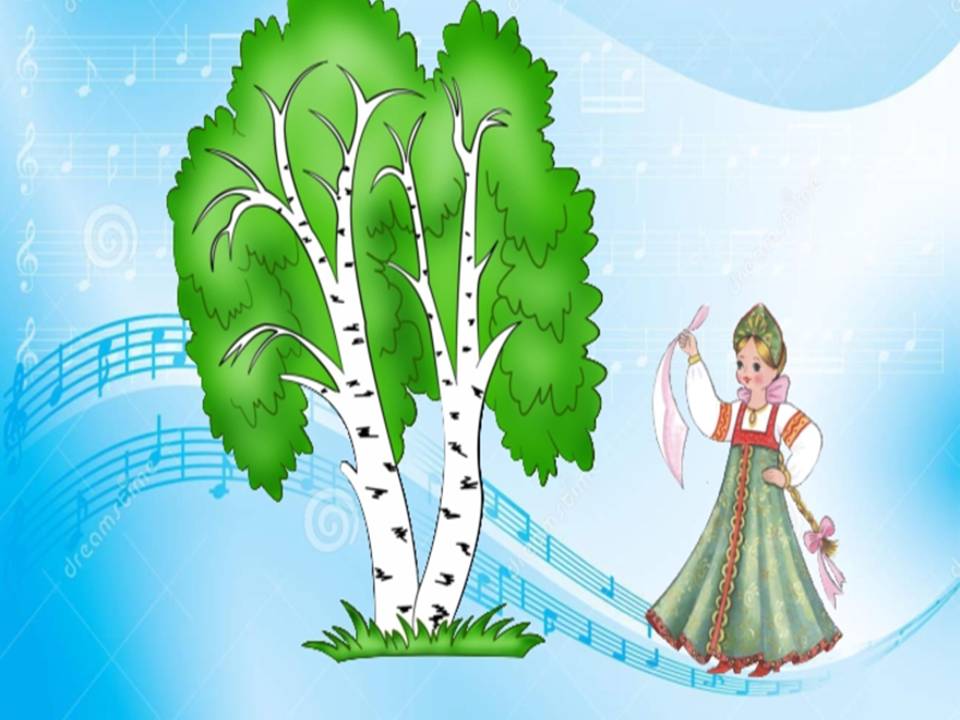 